ACİL DURUM TOPLANMA ALANLARIDüzenleme/Kontrol Tarihi: …./…./2022Örnek: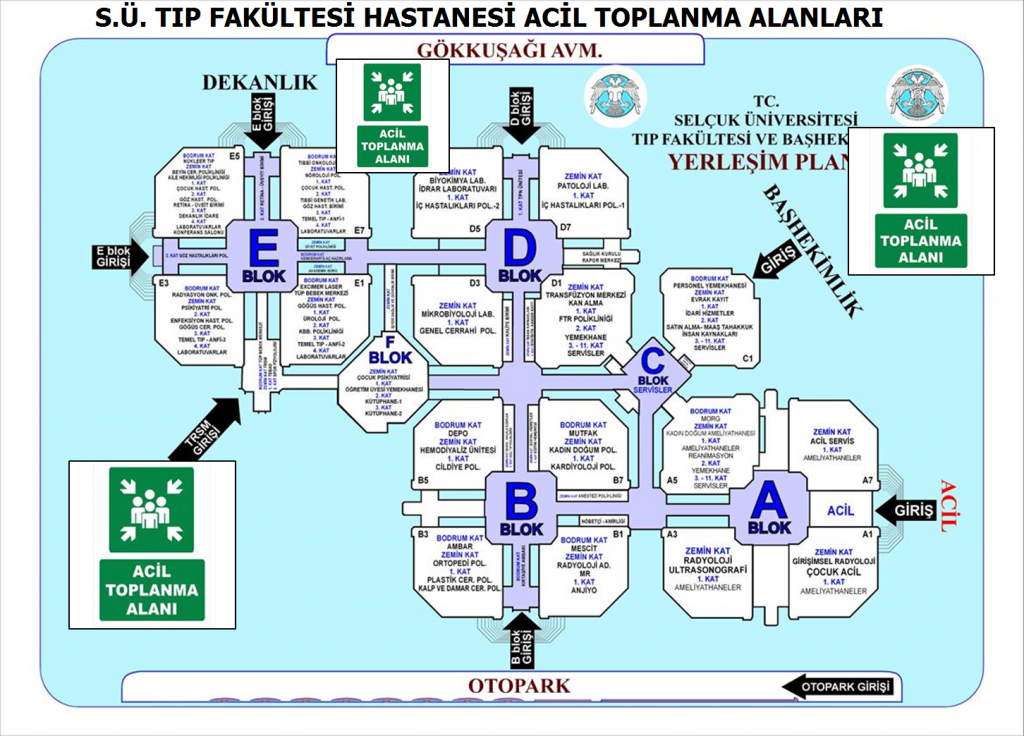 Acil durum toplanma noktası;  acil olarak işyerini tahliye etmek gerektiğinde çalışanların ve çalışma alanındaki diğer kişilerin  toplanabileceği güvenli bir alan olarak tanımlanır.Acil durum toplanma noktası;  acil olarak işyerini tahliye etmek gerektiğinde çalışanların ve çalışma alanındaki diğer kişilerin  toplanabileceği güvenli bir alan olarak tanımlanır.Acil durum toplanma noktası;  acil olarak işyerini tahliye etmek gerektiğinde çalışanların ve çalışma alanındaki diğer kişilerin  toplanabileceği güvenli bir alan olarak tanımlanır.Acil durum toplanma noktası;  acil olarak işyerini tahliye etmek gerektiğinde çalışanların ve çalışma alanındaki diğer kişilerin  toplanabileceği güvenli bir alan olarak tanımlanır.Acil durum toplanma noktası;  acil olarak işyerini tahliye etmek gerektiğinde çalışanların ve çalışma alanındaki diğer kişilerin  toplanabileceği güvenli bir alan olarak tanımlanır.NoToplanma Alanı YeriAlan Genişliği (M2)Alan Kapasitesi (Kişi)Tespit / ÖneriTA-1Fakülte Giriş Binası Önü- A BlokTA-2TA-3TA-4İş Güvenliği Uzmanıİş Yeri hekimiFakülte Sekreteriİşveren Vekili-Dekan